Curriculum StrandsOverall Expectations / Units of StudyAssessment and Evaluation Categories and WeightingsTERM			70%FINAL EVALUATION	30%                                                                                                       Updated October 14, 2014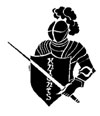 Lo Ellen Park Secondary SchoolCourse Outline  2014 - 2015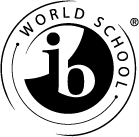 Course NameCanadian History Since World War 1Course CodeCHC2P0PathwayAppliedCredit Value1.0PrerequisiteNoneNoneNoneTextbookCanada: Continuity and Change Canada: Continuity and Change Canada: Continuity and Change TeacherMr. A. FerriMr. A. FerriMr. A. FerriCourse DescriptionThis course focuses on the social context of historical developments and events and how they have affected the lives of people in Canada since 1914. Students will explore interactions between various communities in Canada as well as contributions of individuals and groups to Canadian heritage and identity. Students will develop their ability to apply the concepts of historical thinking and the historical inquiry process, including the interpretation and analysis of evidence, when investigating the continuing relevance of historical developments and how they have helped shape communities in present-day Canada.Historical Inquiry and Skill DevelopmentDeveloping Transferable SkillsSocial Economic and Political ContextsCommunities, Conflict, and CooperationIdentity, Citizenship, and Heritage Canada 1914 – Present Unit 1: The Great War and The Roaring Twenties – Canada: 1914 - 1929Unit 2: The Great Depression and World War 2 – Canada: 1929 – 1945 Unit 3: A Global Nation and A Time of Rapid Change – Canada: 1945 – 1982 Unit 4: A New Millennium and Canada Today – Canada: 1982 – Present Achievement Chart CategoriesAchievement Chart CategoriesAchievement Chart CategoriesAchievement CategoryWeightingsAssessment Strategies(As, For, Of, Learning)Knowledge/UnderstandingSubject specific content acquired in each course (knowledge), and the comprehension of its meaning and significance (understanding)25%Observation of student learning in classConversations with students Entry/Exit CardsAssignmentsProjectsQuizzesTests Students will be assessed based on their most consistent level of achievement of the curriculum expectations with consideration given to work done more recently.Students are expected to complete all tasks by the assigned deadline.Failure to complete assigned work  can seriously affect a student’s achievement in the course.Thinking/Making ConnectionsThe use of critical and creative thinking skills and/or processes25%Observation of student learning in classConversations with students Entry/Exit CardsAssignmentsProjectsQuizzesTests Students will be assessed based on their most consistent level of achievement of the curriculum expectations with consideration given to work done more recently.Students are expected to complete all tasks by the assigned deadline.Failure to complete assigned work  can seriously affect a student’s achievement in the course.CommunicationThe conveying of meaning through various forms.25%Observation of student learning in classConversations with students Entry/Exit CardsAssignmentsProjectsQuizzesTests Students will be assessed based on their most consistent level of achievement of the curriculum expectations with consideration given to work done more recently.Students are expected to complete all tasks by the assigned deadline.Failure to complete assigned work  can seriously affect a student’s achievement in the course.ApplicationThe use of knowledge and skills to make connections within and between various contexts.25%Observation of student learning in classConversations with students Entry/Exit CardsAssignmentsProjectsQuizzesTests Students will be assessed based on their most consistent level of achievement of the curriculum expectations with consideration given to work done more recently.Students are expected to complete all tasks by the assigned deadline.Failure to complete assigned work  can seriously affect a student’s achievement in the course.